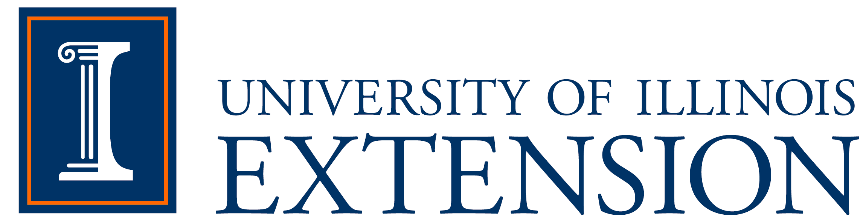 Sharing Your StoryYour Goal:  (what do you want listeners to take away from your story?  This may not come through until the end of your story.)Your Audience:  (To whom would you tell this story?)Your Story:  (Remember to include the challenge, the choice/action, and the outcome.)  Sharing Your Story ExampleYour Goal:  (what do you want listeners to take away from your story?  This may not come through until the end of your story).To recruit more 4-H Leader volunteersYour Audience:  (To whom would you tell this story?)Adults (any age, any sex, working or not working.  Must be responsible and willing to mentor youth).Your Story:  (Remember to include the challenge, the choice/action, and the outcome.)  Beginning:  Growing up, I was extremely shy (the challenge).  Making friends didn’t come easy to me, because the thought of having to talk to others actually made me sick to my stomach.  My parents were worried that my shyness would lead to low self-esteem, isolation, and a lack of both social and career success.  Middle:  But then I met (name) who was a 4-H Leader and encouraged me to join 4-H.  Well, I did.  (the action/choice) I learned how to give “talks and demonstrations” in front of a large group of people and suddenly, that shyness and sick feeling in my stomach started to go away.  Plus, by taking projects such as “You Learn to Bake” and “Cake Decorating,” I discovered my love for cooking and the idea that the field of nutrition may just be my career path.End:  And look at me now!  I get to go to work every day for University of Illinois Extension, the organization that helped shape my life.  I have a career where I actually get up in front of a group of people and talk for hours!  (the outcome) But I seriously owe it all to that one 4-H Leader who reached out to a shy girl and pulled her in.  That is why you should volunteer as a 4-H leader.  (the goal)  You have the unique opportunity to help shape a child’s life. Source:  thegoodmancenter.comUniversity of Illinois Extension provides equal opportunities in programs and employmentUniversity of Illinois • United States Department of Agriculture • Local Extension Councils Cooperating 